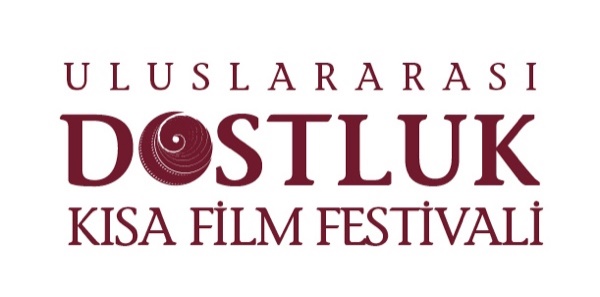 SEVGİ, DOSTLUĞUN PİRİNDEN YANSIMAYA DEVAM EDECEK!4. ULUSLARARASI KIZILAY DOSTLUK KISA FİLM FESTİVALİ 
HACI BEKTAŞ-I VELİ ANISINA YAPILACAK
YENİ GÖSTERİM BÖLÜMÜ İNSANİ BAKIŞ OLACAK
 Geçtiğimiz yıllarda Âşık Veysel, Yunus Emre gibi önemli ozan ve gönül dostu isimler anısına gerçekleştirilen Uluslararası Kızılay Dostluk Film Festivali bu yıl Hacı Bektaş-ı Veli anısına gerçekleşecek.Hacı Bektaş-ı Veli sınırları aşarak sevgi ve dostluğu yayan bir pirdi. O dünyanın dört bir yanına yayılan anlayışıyla arkasında insani duyguları kucaklayan koca bir miras bıraktı. Bu miras bize ne olursak olalım bir arada yaşayabileceğimizi, sevgide cömertliği, doğaya, canlılara saygıyı, dayanışmayı hatırlatıyor. Bu yıl Kızılay Dostluk Film Festivali olarak pirin çağları aşan felsefesini sinema sanatıyla buluşturmak onurunu yaşayacağız. İnsanlığın en derin merhalelerinde yol almak, bu yola dostla devam etmeyi gerektirir. Dostun ümidinden ve elinden ayrı kalmayalım diye üstatların söz ve eserleriyle yoldaş olmaya devam edeceğiz. Bu yılın UNESCO tarafından Hacı Bektaş-ı Veli yılı ilan edilmesi ise güzel bir denkleşme getirdi. Bu şekilde dünyanın farklı yerlerinde ve ülkemizde sevgi adına, dostluk adına konuşmaya, paylaşmaya devam edeceğiz. Sözde olanın eyleme geçmesi için, gayret göstereceğiz.

DÜNYAYA “İNSANİ BAKIŞ” UMUT OLACAK! 
İnsanlığın en çok sınandığı çağlardan birindeyiz. Günümüzde "insan" adıyla her yerde beliren ama altı hakikatten uzaklaşan müphem bir kavrama dönüştü. Oysa türümüzün en çok ihtiyacı olan erdemleri ancak insani dokumuzu harekete geçirerek yaşatabiliriz. Düşünceler mühimdir ancak asıl olan eylemlerdir. Duygularımızdan, fikirlerimizden yansıyan davranışlardır.
Sinemanın çok boyutlu evreninde tam da bu bakışı yakalamak adına açılan "İnsani Bakış" bölümünde kalpleri katılaşmaktan kurtaran yardım, sevgi, dayanışma ve dostluğu hatırlayacağız.
Bizi kendimize yaklaştıran, evrene ve tüm canlılara dost eden insani bakışla ihtiyacı olanın yardımına koşmak en temel içgüdümüzdür. Bu nedenle varoluşumuzdan gelen seslere kulak vererek yaralara derman olmayı, isteyene el uzatmayı, konuşamayana ses olmayı, yardıma gönüllü olmayı düstur edinmemiz gerekiyor. Bu hayati temayı sinema zemininde paylaşmanın ne kadar önemli olduğunun farkındayız. 
Festivalin yeni bölümü İnsani Bakış Gösterim kategorisinin çağımızdaki hayati öneminin altını çizmek gerekiyor. Bu nedenle film festival yönetimin seçeceği bir film özel ödül alacak. Bu “İnsani Bakış Özel Ödülü” her yıl Türk Kızılay’ın belirleyeceği, dünya yardım tarihinde iyiliği evrensel boyutta sunmayı başarmış büyük insanlardan biri adına verilecek.
Festivalin Dördüncü yılında Hacı Bektaş-ı Veli’nin Anadolu’dan dünyaya yayılan dostluk felsefesini metafizik anlamda hissetmeye devam ederken, İnsani Bakış Bölümü’nde ise insani yardımın fiziki şartları iyileştirmedeki katkısı vurgulanacak. Bu şekilde sinema sanatıyla dostluğu her boyutuyla hatırlamaya ve hatırlatmaya devam edeceğiz.4. Uluslararası Kızılay Dostluk Film Festivaline Başvurular Devam Ediyor1-5 Aralık tarihleri arasında düzenlenecek olan 4. Uluslararası Kızılay Dostluk Film Festivali Yarışma bölümüne dostluğu doğrudan ya da dolaylı bir şekilde konu edinen ve 1 Ocak 2019 sonrasında yapılmış; kurmaca, animasyon ve deneysel türlerde, İngilizce altyazılı, jenerik süresi dahil 20 dakikayı aşmayan tüm filmler başvurabilecek.Festivalin BölümleriFestivalin yarışma dışı gösterim bölümlerinde ise yapım yılı sınırı olmaksızın, süresi 30 dakikayı geçmeyen belgesel, animasyon, deneysel ve video-art gibi farklı formattaki yapımlar başvurabilecek. Kırk Yıllık Hatır gösterim kategorisinde doğrudan ya da dolaylı olarak dostluğa işaret eden her tür kısa film formatı değerlendirilecek.Panorama gösterim bölümünde ise herhangi bir tema sınırı olmaksızın, daha çok Türkiye prömiyerini yapacak olan ödüllü filmler yer alacak.İnsani Bakış kategorisi bu yıl ilk kez festivalde yer alacak. Bölümün özel teması yeryüzünde savaş, doğal afet ve salgın gibi tehlikelerin insanoğluna verdiği zararları ve bununla mücadele eden insan vicdanını konu ediniyor. Festivalin tüm filmleri ön Jürinin çalışmaları, değerlendirmeleri ve önerileriyle belirlenecek. T. C. Kültür ve Turizm Bakanlığı, Sinema Genel Müdürlüğü, Beyoğlu Belediyesi, Zeytinburnu Belediyesi, Yunus Emre Enstitüsü gibi birçok kurum iş birliğiyle düzenlenen 4. Uluslararası Kızılay Dostluk Film Festivali direktörlüğünü Faysal Soysal yaparken bu yıl Onursal Başkanlığını Kızılay Genel Başkanı Dr. Kerem Kınık yapacak. Yarışmaya Son Başvuru Tarihi: 1 Ekim 2021
 http://www.dostlukfilmfestivali.com/instagram/ dostlukfilmfesttwitter/dostlukfilmfestfacebook/dostlukfilmfest